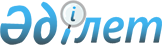 2021-2023 жылдарға арналған аудандық бюджет туралыАқмола облысы Атбасар аудандық мәслихатының 2020 жылғы 24 желтоқсандағы № 6С 47/2 шешімі. Ақмола облысының Әділет департаментінде 2021 жылғы 12 қаңтарда № 8296 болып тіркелді.
      Қазақстан Республикасының 2008 жылғы 4 желтоқсандағы Бюджет кодексінің 9-бабының 2 тармағына, Қазақстан Республикасының 2001 жылғы 23 қаңтардағы "Қазақстан Республикасындағы жергілікті мемлекеттік басқару және өзін-өзі басқару туралы" Заңының 6-бабының 1-тармағының 1) тармақшасына сәйкес, Атбасар аудандық мәслихаты ШЕШІМ ҚАБЫЛДАДЫ:
      1. 2021-2023 жылдарға арналған аудандық бюджет тиісінше 1, 2 және 3 косымшаларға сәйкес, оның ішінде 2021 жылға келесі көлемдерде бекітілсін:
      1) кірістер – 6 950 185,2 мың теңге, оның ішінде:
      салықтық түсімдер – 1 343 652,9 мың теңге;
      салықтық емес түсімдер – 44 509,4 мың теңге;
      негізгі капиталды сатудан түсетін түсімдер – 83 100,0 мың теңге;
      трансферттер түсімі – 5 478 922,9 мың теңге;
      2) шығындар – 7 366 099,9 мың теңге;
      3) таза бюджеттік кредиттеу – -1 875,4 мың теңге:
      бюджеттік кредиттер – 3 618,0 мың теңге;
      бюджеттік кредиттерді өтеу – 5 493,4 мың теңге;
      4) қаржы активтерімен операциялар бойынша сальдо – 81 834,9 мың теңге:
      қаржы активтерін сатып алу – 81 834,9 мың теңге;
      мемлекеттің қаржы активтерін сатудан түсетін түсімдер – 0 теңге;
      5) бюджет тапшылығы (профициті) – -495 874,2 мың теңге;
      6) бюджет тапшылығын қаржыландыру (профицитін пайдалану) – 495 874,2 мың теңге:
      қарыздар түсімі – 3 618,0 мың теңге;
      қарыздарды өтеу – 5 493,4 мың теңге;
      бюджет қаражатының пайдаланылатын қалдықтары – 497 749,6 мың теңге.
      Ескерту. 1-тармақ жаңа редакцияда - Ақмола облысы Атбасар аудандық мәслихатының 26.11.2021 № 7С 10/2 (01.01.2021 бастап қолданысқа енгізіледі) шешімімен.


      2. 2021 жылға арналған аудандық бюджетте, облыстық бюджеттен аудандық бюджетке берілетін 2 668 992 мың теңге сомада бюджеттік субвенцияның көлемі қарастырылғаны ескерілсін.
      3. 2021 жылға арналған аудандық бюджетте, аудандық бюджеттен ауылдардың және ауылдық округтердің бюджеттеріне берiлетiн 106 374 мың теңге сомада бюджеттік субвенцияның көлемі қарастырылғаны ескерілсін, оның ішінде:
      Ақан Құрманов ауылдық округінің 6 974 мың теңге;
      Бастау ауылдық округінің 5 462 мың теңге;
      Борисовка ауылының 6 234 мың теңге;
      Макеевка ауылдық округінің 7 351 мың теңге;
      Мариновка ауылдық округінің 5 967 мың теңге;
      Новосельское ауылының 8 836 мың теңге;
      Покровка ауылдық округінің 7 756 мың теңге;
      Полтавка ауылдық округінің 7 627 мың теңге;
      Сепе ауылдық округінің 12 281 мың теңге;
      Сергеевка ауылдық округінің 10 585 мың теңге;
      Тельман ауылдық округінің 8 215 мың теңге;
      Шұңқыркөл ауылдық округінің 10 635 мың теңге;
      Ярославка ауылдық округінің 8 451 мың теңге.
      4. Алынып тасталды - Ақмола облысы Атбасар аудандық мәслихатының 28.05.2021 № 7С 4/3 (01.01.2021 бастап қолданысқа енгізіледі) шешімімен.


      5. 2021 жылға арналған аудандық бюджетте республикалық бюджеттен нысаналы трансферттер және бюджеттік кредиттер 4 косымшаға сәйкес қарастырылғаны ескерілсін.
      Нысаналы трансферттер және бюджеттік кредиттердің көрсетiлген сомаларын бөлу аудан әкiмдiгiнің қаулысымен анықталады.
      6. 2021 жылға арналған аудандық бюджетте облыстық бюджеттен нысаналы трансферттер 5-қосымшаға сәйкес қарастырылғаны ескерілсін.
      Нысаналы трансферттердің көрсетiлген сомаларын бөлу аудан әкiмдiгiнің қаулысымен анықталады.
      Ескерту. 6-тармақ жаңа редакцияда - Ақмола облысы Атбасар аудандық мәслихатының 26.11.2021 № 7С 10/2 (01.01.2021 бастап қолданысқа енгізіледі) шешімімен.


      7. 2021 жылға арналған аудандық бюджетте азаматтық қызметшілер болып табылатын және ауылдық жерде жұмыс iстейтiн әлеуметтiк қамсыздандыру және мәдениет саласындағы мамандарға, қызметтiң осы түрлерiмен қалалық жағдайда айналысатын азаматтық қызметшiлердiң айлықақыларымен және мөлшерлемелерімен салыстырғанда жиырма бес пайызға жоғарылатылған лауазымдық айлықақылар мен тарифтiк мөлшерлемелері қарастырылғаны ескерілсiн.
      8. Осы шешім Ақмола облысының Әділет департаментінде мемлекеттік тіркелген күннен бастап күшіне енеді және 2021 жылдың 1 қаңтарынан бастап қолданысқа енгізіледі.
      "Келісілді" 2021 жылға арналған аудандық бюджет
      Ескерту. 1-қосымша жаңа редакцияда - Ақмола облысы Атбасар аудандық мәслихатының 26.11.2021 № 7С 10/2 (01.01.2021 бастап қолданысқа енгізіледі) шешімімен. 2022 жылға арналған аудандық бюджет
      Ескерту. 2-қосымша жаңа редакцияда - Ақмола облысы Атбасар аудандық мәслихатының 28.05.2021 № 7С 4/3 (01.01.2021 бастап қолданысқа енгізіледі) шешімімен. 2023 жылға арналған аудандық бюджет 2021 жылға арналған республикалық бюджеттен нысаналы трансферттер және бюджеттік кредиттер
      Ескерту. 4-қосымша жаңа редакцияда - Ақмола облысы Атбасар аудандық мәслихатының 26.11.2021 № 7С 10/2 (01.01.2021 бастап қолданысқа енгізіледі) шешімімен. 2021 жылға арналған облыстық бюджеттен нысаналы трансферттер
      Ескерту. 5-қосымша жаңа редакцияда - Ақмола облысы Атбасар аудандық мәслихатының 26.11.2021 № 7С 10/2 (01.01.2021 бастап қолданысқа енгізіледі) шешімімен.
					© 2012. Қазақстан Республикасы Әділет министрлігінің «Қазақстан Республикасының Заңнама және құқықтық ақпарат институты» ШЖҚ РМК
				
      Атбасар аудандықмәслихатының сессиятөрағасы

Н.Безверхова

      Атбасар аудандықмәслихатының хатшысы

Б.Борумбаев

      Атбасар ауданының әкімі

А.А.Қалжанов
Атбасар аудандық мәслихатының
2020 жылғы 24 желтоқсандағы
№ 6С 47/2 шешіміне
1 қосымша
Санаты
Санаты
Санаты
Санаты
Сома, мың теңге
Сыныбы
Сыныбы
Сыныбы
Сома, мың теңге
Кіші сыныбы
Кіші сыныбы
Сома, мың теңге
Атауы
Сома, мың теңге
1
2
3
4
5
I. Кірістер
6 950 185,2
1
Салықтық түсімдер
1 343 652,9
01
Табыс салығы
6 700,0
2
Жеке табыс салығы
6 700,0
03
Әлеуметтік салық
771 764,5
1
Әлеуметтік салық
771 764,5
04
Меншікке салынатын салықтар
387 071,0
1
Мүлікке салынатын салықтар
387 071,0
05
Тауарларға, жұмыстарға және қызметтерге салынатын iшкi салықтар
105 909,0
2
Акциздер
7 486,0
3
Табиғи және басқа да ресурстарды пайдаланғаны үшін түсетін түсімдер
67 900,0
4
Кәсіпкерлік және кәсіби қызметті жүргізгені үшін алынатын алымдар
30 523,0
08
Заңдық маңызы бар әрекеттерді жасағаны және (немесе) оған уәкілеттігі бар мемлекеттік органдар немесе лауазымды адамдар құжаттар бергені үшін алынатын міндетті төлемдер
72 208,4
1
Мемлекеттік баж
72 208,4
2
Салықтық емес түсімдер
44 509,4
01
Мемлекеттік меншіктен түсетін кірістер
39 823,1
5
Мемлекет меншігіндегі мүлікті жалға беруден түсетін кірістер
3 158,4
7
Мемлекеттік бюджеттен берілген кредиттер бойынша сыйақылар
36 604,3
9
Мемлекет меншігінен түсетін басқа да кірістер
60,4
02
Мемлекеттік бюджеттен қаржыландырылатын мемлекеттік мекемелердің тауарларды (жұмыстарды, қызметтерді) өткізуінен түсетін түсімдер
54,7
1
Мемлекеттік бюджеттен қаржыландырылатын мемлекеттік мекемелердің тауарларды (жұмыстарды, қызметтерді) өткізуінен түсетін түсімдер
54,7
04
Мемлекеттік бюджеттен қаржыландырылатын, сондай-ақ Қазақстан Республикасы Ұлттық Банкінің бюджетінен (шығыстар сметасынан) қамтылатын және қаржыландырылатын мемлекеттік мекемелер салатын айыппұлдар, өсімпұлдар, санкциялар, өндіріп алулар
399,8
1
Мұнай секторы ұйымдарынан және Жәбірленушілерге өтемақы қорына түсетін түсімдерді қоспағанда, мемлекеттік бюджеттен қаржыландырылатын, сондай-ақ Қазақстан Республикасы Ұлттық Банкінің бюджетінен (шығыстар сметасынан) қамтылатын және қаржыландырылатын мемлекеттік мекемелер салатын айыппұлдар, өсімпұлдар, санкциялар, өндіріп алулар
399,8
06
Басқа да салықтық емес түсiмдер
4 231,8
1
Басқа да салықтық емес түсiмдер
4 231,8
3
Негізгі капиталды сатудан түсетін түсімдер
83 100,0
01
Мемлекеттік мекемелерге бекітілген мемлекеттік мүлікті сату
22 100,0
1
Мемлекеттік мекемелерге бекітілген мемлекеттік мүлікті сату
22 100,0
03
Жердi және материалдық емес активтердi сату
61 000,0
1
Жерді сату
52 043,8
2
Материалдық емес активтерді сату 
8 956,2
4
Трансферттер түсімі
5 478 922,9
01
Төмен тұрған мемлекеттiк басқару органдарынан трансферттер 
5,0
3
Аудандық маңызы бар қалалардың, ауылдардың, кенттердің, аулдық округтардың бюджеттерінен трансферттер
5,0
02
Мемлекеттiк басқарудың жоғары тұрған органдарынан түсетiн трансферттер
5 478 917,9
2
Облыстық бюджеттен түсетін трансферттер
5 478 917,9
Функционалдық топ
Функционалдық топ
Функционалдық топ
Функционалдық топ
Сома, мың теңге
Бюджеттік бағдарламалардың әкiмшiсi
Бюджеттік бағдарламалардың әкiмшiсi
Бюджеттік бағдарламалардың әкiмшiсi
Сома, мың теңге
Бағдарлама
Бағдарлама
Сома, мың теңге
Атауы
Сома, мың теңге
1
2
3
4
5
II. Шығындар
7 366 099,9
01
Жалпы сипаттағы мемлекеттiк қызметтер
1 269 722,7
01
112
Аудан (облыстық маңызы бар қала) мәслихатының аппараты
27 956,1
01
112
001
Аудан (облыстық маңызы бар қала) мәслихатының қызметін қамтамасыз ету жөніндегі қызметтер
27 310,1
01
112
003
Мемлекеттік органның күрделі шығыстары
646,0
01
122
Аудан (облыстық маңызы бар қала) әкімінің аппараты
182 319,1
01
122
001
Аудан (облыстық маңызы бар қала) әкімінің қызметін қамтамасыз ету жөніндегі қызметтер
150 420,5
01
122
003
Мемлекеттік органның күрделі шығыстары
19 700,3
01
122
113
Төменгі тұрған бюджеттерге берілетін нысаналы ағымдағы трансферттер
12 198,3
01
459
Ауданның (облыстық маңызы бар қаланың) экономика және қаржы бөлімі
91 968,5
01
459
001
Ауданның (облыстық маңызы бар қаланың) экономикалық саясаттын қалыптастыру мен дамыту, мемлекеттік жоспарлау, бюджеттік атқару және коммуналдық меншігін басқару саласындағы мемлекеттік саясатты іске асыру жөніндегі қызметтер
38 593,6
01
459
003
Салық салу мақсатында мүлікті бағалауды жүргізу
2 028,6
01
459
010
Жекешелендіру, коммуналдық меншікті басқару, жекешелендіруден кейінгі қызмет және осыған байланысты дауларды реттеу
324,0
01
459
113
Төменгі тұрған бюджеттерге берілетін нысаналы ағымдағы трансферттер
51 022,3
01
467
Ауданның (облыстық маңызы бар қаланың) құрылыс бөлімі
1 300,0
01
467
040
Мемлекеттік органдардың объектілерін дамыту
1 300,0
01
492
Ауданның (облыстық маңызы бар қаланың) тұрғын үй-коммуналдық шаруашылығы, жолаушылар көлігі, автомобиль жолдары және тұрғын үй инспекциясы бөлімі
966 144,0
01
492
001
Жергілікті деңгейде тұрғын үй-коммуналдық шаруашылық, жолаушылар көлігі, автомобиль жолдары және тұрғын үй инспекциясы саласындағы мемлекеттік саясатты іске асыру жөніндегі қызметтер
53 859,0
01
492
113
Төменгі тұрған бюджеттерге берілетін нысаналы ағымдағы трансферттер
912 285,0
02
Қорғаныс
26 727,1
02
122
Аудан (облыстық маңызы бар қала) әкімінің аппараты
26 727,1
02
122
005
Жалпыға бірдей әскери міндетті атқару шеңберіндегі іс-шаралар
5 688,1
02
122
006
Аудан (облыстық маңызы бар қала) ауқымындағы төтенше жағдайлардың алдын алу және оларды жою
8 446,8
02
122
007
Аудандық (қалалық) ауқымдағы дала өрттерінің, сондай-ақ мемлекеттік өртке қарсы қызмет органдары құрылмаған елдi мекендерде өрттердің алдын алу және оларды сөндіру жөніндегі іс-шаралар
12 592,2
03
Қоғамдық тәртіп, қауіпсіздік, құқықтық, сот, қылмыстық-атқару қызметі
11 011,0
03
492
Ауданның (облыстық маңызы бар қаланың) тұрғын үй-коммуналдық шаруашылығы, жолаушылар көлігі, автомобиль жолдары және тұрғын үй инспекциясы бөлімі
11 011,0
03
492
021
Елдi мекендерде жол қозғалысы қауiпсiздiгін қамтамасыз ету
11 011,0
06
Әлеуметтiк көмек және әлеуметтiк қамсыздандыру
447 409,0
06
451
Ауданның (облыстық маңызы бар қаланың) жұмыспен қамту және әлеуметтік бағдарламалар бөлімі
446 653,0
06
451
001
Жергілікті деңгейде халық үшін әлеуметтік бағдарламаларды жұмыспен қамтуды қамтамасыз етуді іске асыру саласындағы мемлекеттік саясатты іске асыру жөніндегі қызметтер
45 759,7
06
451
002
Жұмыспен қамту бағдарламасы
80 096,1
06
451
004
Ауылдық жерлерде тұратын денсаулық сақтау, білім беру, әлеуметтік қамтамасыз ету, мәдениет, спорт және ветеринария мамандарына отын сатып алуға Қазақстан Республикасының заңнамасына сәйкес әлеуметтік көмек көрсету
21 527,5
06
451
005
Мемлекеттік атаулы әлеуметтік көмек 
84 216,0
06
451
007
Жергілікті өкілетті органдардың шешімі бойынша мұқтаж азаматтардың жекелеген топтарына әлеуметтік көмек
50 103,6
06
451
010
Үйден тәрбиеленіп оқытылатын мүгедек балаларды материалдық қамтамасыз ету
2 372,5
06
451
011
Жәрдемақыларды және басқа да әлеуметтік төлемдерді есептеу, төлеу мен жеткізу бойынша қызметтерге ақы төлеу
551,5
06
451
014
Мұқтаж азаматтарға үйде әлеуметтiк көмек көрсету
44 481,8
06
451
017
Оңалтудың жеке бағдарламасына сәйкес мұқтаж мүгедектердi протездік-ортопедиялық көмек, сурдотехникалық құралдар, тифлотехникалық құралдар, санаторий-курорттық емделу, мiндеттi гигиеналық құралдармен қамтамасыз ету, арнаулы жүрiп-тұру құралдары, қозғалуға қиындығы бар бірінші топтағы мүгедектерге жеке көмекшінің және есту бойынша мүгедектерге қолмен көрсететiн тіл маманының қызметтері мен қамтамасыз ету
39 193,0
06
451
021
Мемлекеттік органның күрделі шығыстары 
6 890,0
06
451
023
Жұмыспен қамту орталықтарының қызметін қамтамасыз ету
43 298,6
06
451
050
Қазақстан Республикасында мүгедектердің құқықтарын қамтамасыз етуге және өмір сүру сапасын жақсарту
13 568,6
06
451
054
Үкіметтік емес ұйымдарда мемлекеттік әлеуметтік тапсырысты орналастыру
14 594,1
06
492
Ауданның (облыстық маңызы бар қаланың) тұрғын үй-коммуналдық шаруашылығы, жолаушылар көлігі, автомобиль жолдары және тұрғын үй инспекциясы бөлімі
756,0
06
492
007
Жергілікті өкілетті органдардың шешімі бойынша азаматтардың жекелеген санаттарын қалалық қоғамдық көлікте (таксиден басқа) жеңілдікпен, тегін жол жүру түрінде әлеуметтік қолдау
756,0
07
Тұрғын үй-коммуналдық шаруашылық
1 626 446,0
07
467
Ауданның (облыстық маңызы бар қаланың) құрылыс бөлімі
988 451,5
07
467
003
Коммуналдық тұрғын үй қорының тұрғын үйін жобалау және (немесе) салу, реконструкциялау
206 117,9
07
467
004
Инженерлік-коммуникациялық инфрақұрылымды жобалау, дамыту және (немесе) жайластыру
368 038,3
07
467
006
Сумен жабдықтау және су бұру жүйесін дамыту
1 050,0
07
467
007
Қаланы және елді мекендерді абаттандыруды дамыту
50,0
07
467
058
Ауылдық елді мекендерде сумен жабдықтау және су бұру жүйесін дамыту
413 195,3
07
492
Ауданның (облыстық маңызы бар қаланың) тұрғын үй-коммуналдық шаруашылығы, жолаушылар көлігі, автомобиль жолдары және тұрғын үй инспекциясы бөлімі
637 994,5
07
492
011
Шағын қалаларды жылумен жабдықтауды үздіксіз қамтамасыз ету
533 615,8
07
492
012
Сумен жабдықтау және су бұру жүйесінің жұмыс істеуі
43 651,8
07
492
015
Елдi мекендердегі көшелердi жарықтандыру
3 000,0
07
492
018
Елдi мекендердi абаттандыру және көгалдандыру
23 777,8
07
492
028
Коммуналдық шаруашылықты дамыту
29 950,0
07
492
031
Кондоминиум объектілеріне техникалық паспорттар дайындау
3 999,1
08
Мәдениет, спорт, туризм және ақпараттық кеңістiк
317 769,5
08
455
Ауданның (облыстық маңызы бар қаланың) мәдениет және тілдерді дамыту бөлімі
249 681,5
08
455
001
Жергілікті деңгейде тілдерді және мәдениетті дамыту саласындағы мемлекеттік саясатты іске асыру жөніндегі қызметтер
13 267,5
08
455
003
Мәдени-демалыс жұмысын қолдау
136 375,0
08
455
006
Аудандық (қалалық) кiтапханалардың жұмыс iстеуi
79 615,0
08
455
007
Мемлекеттік тілді және Қазақстан халқының басқа да тілдерін дамыту
8 385,8
08
455
032
Ведомстволық бағыныстағы мемлекеттік мекемелер мен ұйымдардың күрделі шығыстары
12 038,2
08
456
Ауданның (облыстық маңызы бар қаланың) ішкі саясат бөлімі
35 994,0
08
456
001
Жергілікті деңгейде ақпарат, мемлекеттілікті нығайту және азаматтардың әлеуметтік сенімділігін қалыптастыру саласында мемлекеттік саясатты іске асыру жөніндегі қызметтер
16 867,0
08
456
002
Мемлекеттік ақпараттық саясат жүргізу жөніндегі қызметтер
12 005,0
08
456
003
Жастар саясаты саласында іс-шараларды іске асыру
6 797,0
08
456
006
Мемлекеттік органның күрделі шығыстары
200,0
08
456
032
Ведомстволық бағыныстағы мемлекеттік мекемелер мен ұйымдардың күрделі шығыстары
125,0
08
465
Ауданның (облыстық маңызы бар қаланың) дене шынықтыру және спорт бөлімі
32 094,0
08
465
001
Жергілікті деңгейде дене шынықтыру және спорт саласындағы мемлекеттік саясатты іске асыру жөніндегі қызметтер
7 192,0
08
465
006
Аудандық (облыстық маңызы бар қалалық) деңгейде спорттық жарыстар өткiзу
1 354,5
08
465
007
Әртүрлi спорт түрлерi бойынша аудан (облыстық маңызы бар қала) құрама командаларының мүшелерiн дайындау және олардың облыстық спорт жарыстарына қатысуы
8 369,0
08
465
113
Төменгі тұрған бюджеттерге берілетін нысаналы ағымдағы трансферттер
15 178,5
10
Ауыл, су, орман, балық шаруашылығы, ерекше қорғалатын табиғи аумақтар, қоршаған ортаны және жануарлар дүниесін қорғау, жер қатынастары
42 977,5
10
459
Ауданның (облыстық маңызы бар қаланың) экономика және қаржы бөлімі
2 580,5
10
459
099
Мамандарға әлеуметтік қолдау көрсету жөніндегі шараларды іске асыру
2 580,5
10
462
Ауданның (облыстық маңызы бар қаланың) ауыл шаруашылығы бөлімі
16 657,3
10
462
001
Жергілікті деңгейде ауыл шаруашылығы саласындағы мемлекеттік саясатты іске асыру жөніндегі қызметтер
16 657,3
10
463
Ауданның (облыстық маңызы бар қаланың) жер қатынастары бөлімі
23 739,7
10
463
001
Аудан (облыстық маңызы бар қала) аумағында жер қатынастарын реттеу саласындағы мемлекеттік саясатты іске асыру жөніндегі қызметтер
17 497,7
10
463
006
Аудандардың, облыстық маңызы бар, аудандық маңызы бар қалалардың, кенттердiң, ауылдардың, ауылдық округтердiң шекарасын белгiлеу кезiнде жүргiзiлетiн жерге орналастыру
6 242,0
11
Өнеркәсіп, сәулет, қала құрылысы және құрылыс қызметі
46 083,7
11
467
Ауданның (облыстық маңызы бар қаланың) құрылыс бөлімі
25 430,0
11
467
001
Жергілікті деңгейде құрылыс саласындағы мемлекеттік саясатты іске асыру жөніндегі қызметтер
25 430,0
11
468
Ауданның (облыстық маңызы бар қаланың) сәулет және қала құрылысы бөлімі
20 688,7
11
468
001
Жергілікті деңгейде сәулет және қала құрылысы саласындағы мемлекеттік саясатты іске асыру жөніндегі қызметтер
9 621,0
11
468
003
Аудан аумағында қала құрылысын дамыту схемаларын және елді мекендердің бас жоспарларын әзірлеу
11 067,7
12
Көлiк және коммуникация
149 351,0
12
492
Ауданның (облыстық маңызы бар қаланың) тұрғын үй-коммуналдық шаруашылығы, жолаушылар көлігі, автомобиль жолдары және тұрғын үй инспекциясы бөлімі
149 351,0
12
492
020
Көлік инфрақұрылымын дамыту
134 362,6
12
492
023
Автомобиль жолдарының жұмыс істеуін қамтамасыз ету
14 988,4
13
Басқалар
369 902,3
13
459
Ауданның (облыстық маңызы бар қаланың) экономика және қаржы бөлімі
80 000,0
13
459
008
Жергілікті бюджеттік инвестициялық жобалардың техникалық-экономикалық негіздемелерін және мемлекеттік-жекешелік әріптестік жобалардың, оның ішінде концессиялық жобалардың конкурстық құжаттамаларын әзірлеу немесе түзету, сондай-ақ қажетті сараптамаларын жүргізу, мемлекеттік-жекешелік әріптестік жобаларды, оның ішінде концессиялық жобаларды консультациялық сүйемелдеу
80 000,0
13
467
Ауданның (облыстық маңызы бар қаланың) құрылыс бөлімі
277 215,0
13
467
079
"Ауыл-Ел бесігі" жобасы шеңберінде ауылдық елді мекендердегі әлеуметтік және инженерлік инфрақұрылымдарды дамыту
277 215,0
13
469
Ауданның (облыстық маңызы бар қаланың) кәсіпкерлік бөлімі
12 687,3
13
469
001
Жергілікті деңгейде кәсіпкерлікті дамыту саласындағы мемлекеттік саясатты іске асыру жөніндегі қызметтер
12 383,4
13
469
004
Мемлекеттік органның күрделі шығыстары
303,9
14
Борышқа қызмет көрсету
52 807,3
14
459
Ауданның (облыстық маңызы бар қаланың) экономика және қаржы бөлімі
52 807,3
14
459
021
Жергілікті атқарушы органдардың облыстық бюджеттен қарыздар бойынша сыйақылар мен өзге де төлемдерді төлеу бойынша борышына қызмет көрсету 
52 807,3
15
Трансферттер
3 005 892,8
15
459
Ауданның (облыстық маңызы бар қаланың) экономика және қаржы бөлімі
3 005 892,8
15
459
006
Пайдаланылмаған (толық пайдаланылмаған) нысаналы трансферттерді қайтару
15 118,8
15
459
024
Заңнаманы өзгертуге байланысты жоғары тұрған бюджеттің шығындарын өтеуге төменгі тұрған бюджеттен ағымдағы нысаналы трансферттер
2 884 400,0
15
459
038
Субвенциялар
106 374,0
III. Таза бюджеттік кредиттеу
-1 875,4
Бюджеттік кредиттер
3 618,0
10
Ауыл, су, орман, балық шаруашылығы, ерекше қорғалатын табиғи аумақтар, қоршаған ортаны және жануарлар дүниесін қорғау, жер қатынастары
3 618,0
459
Ауданның (облыстық маңызы бар қаланың) экономика және қаржы бөлімі
3 618,0
018
Мамандарды әлеуметтік қолдау шараларын іске асыру үшін бюджеттік кредиттер
3 618,0
Бюджеттiк кредиттердi өтеу 
5 493,4
5
Бюджеттiк кредиттердi өтеу 
5 493,4
01
Бюджеттiк кредиттердi өтеу 
5 493,4
1
Мемлекеттік бюджеттен берілген бюджеттік кредиттерді өтеу
5 493,4
IV. Қаржы активтерімен операциялар бойынша сальдо 
81 834,9
Қаржы активтерiн сатып алу 
81 834,9
13
Басқалар
81 834,9
492
Ауданның (облыстық маңызы бар қаланың) тұрғын үй-коммуналдық шаруашылығы, жолаушылар көлігі, автомобиль жолдары және тұрғын үй инспекциясы бөлімі
81 834,9
065
Заңды тұлғалардың жарғылық капиталын қалыптастыру немесе ұлғайту
81 834,9
Мемлекеттің қаржы активтерiн сатудан түсетiн түсiмдер 
0
V. Бюджет тапшылығы (профициті)
-495 874,2
VI. Бюджет тапшылығын қаржыландыру (профицитін пайдалану) 
495 874,2
Қарыздар түсімі
3 618,0
7
Қарыздар түсімдері
3 618,0
01
Мемлекеттік ішкі қарыздар
3 618,0
2
Қарыз алу келісім-шарттары
3 618,0
Қарыздарды өтеу
5 493,4
16
Қарыздарды өтеу
5 493,4
459
Ауданның (облыстық маңызы бар қаланың) экономика және қаржы бөлімі
5 493,4
005
Жергілікті атқарушы органның жоғары тұрған бюджет алдындағы борышын өтеу
5 493,4
Бюджет қаражатының пайдаланылатын қалдықтары
497 749,6
8
Бюджет қаражатының пайдаланылатын қалдықтары
497 749,6
01
Бюджет қаражаты қалдықтары
497 749,6
1
Бюджет қаражатының бос қалдықтары
497 749,6Атбасар аудандық мәслихатының
2020 жылғы 24 желтоқсандағы
№ 6С 47/2 шешіміне
2 қосымша
Санаты
Санаты
Санаты
Санаты
Сома, мың теңге
Сыныбы
Сыныбы
Сыныбы
Сома, мың теңге
Кіші сыныбы
Кіші сыныбы
Сома, мың теңге
Атауы
Сома, мың теңге
1
2
3
4
5
I. Кірістер
4 002 829,0
1
Салықтық түсімдер
1 251 602,0
01
Табыс салығы
4 368,0
2
Жеке табыс салығы
4 368,0
03
Әлеуметтік салық
709 800,0
1
Әлеуметтік салық
709 800,0
04
Меншікке салынатын салықтар
413 703,0
1
Мүлікке салынатын салықтар
413 703,0
05
Тауарларға, жұмыстарға және қызметтерге салынатын iшкi салықтар
109 414,0
2
Акциздер
9 085,0
3
Табиғи және басқа да ресурстарды пайдаланғаны үшін түсетін түсімдер
67 900,0
4
Кәсіпкерлік және кәсіби қызметті жүргізгені үшін алынатын алымдар
32 429,0
08
Заңдық маңызы бар әрекеттерді жасағаны және (немесе) оған уәкілеттігі бар мемлекеттік органдар немесе лауазымды адамдар құжаттар бергені үшін алынатын міндетті төлемдер
14 317,0
1
Мемлекеттік баж
14 317,0
2
Салықтық емес түсімдер
8 595,0
01
Мемлекеттік меншіктен түсетін кірістер
4 641,0
5
Мемлекет меншігіндегі мүлікті жалға беруден түсетін кірістер
4 387,0
9
Мемлекет меншігінен түсетін басқа да кірістер
254,0
06
Басқа да салықтық емес түсiмдер
3 954,0
1
Басқа да салықтық емес түсiмдер
3 954,0
3
Негізгі капиталды сатудан түсетін түсімдер
31 100,0
01
Мемлекеттік мекемелерге бекітілген мемлекеттік мүлікті сату
100,0
1
Мемлекеттік мекемелерге бекітілген мемлекеттік мүлікті сату
100,0
03
Жердi және материалдық емес активтердi сату
31 000,0
1
Жерді сату
30 000,0
2
Материалдық емес активтерді сату 
1 000,0
4
Трансферттер түсімі
2 711 532,0
01
Төмен тұрған мемлекеттiк басқару органдарынан трансферттер 
74 990,0
3
Аудандық маңызы бар қалалардың, ауылдардың, кенттердің, ауылдық округтардың бюджеттерінен трансферттер
74 990,0
02
Мемлекеттiк басқарудың жоғары тұрған органдарынан түсетiн трансферттер
2 636 542,0
2
Облыстық бюджеттен түсетін трансферттер
2 636 542,0
Функционалдық топ
Функционалдық топ
Функционалдық топ
Функционалдық топ
Сома, мың теңге
Бюджеттік бағдарламалардың әкiмшiсi
Бюджеттік бағдарламалардың әкiмшiсi
Бюджеттік бағдарламалардың әкiмшiсi
Сома, мың теңге
Бағдарлама
Бағдарлама
Сома, мың теңге
Атауы
Сома, мың теңге
1
2
3
4
5
II. Шығындар
4 002 829,0
01
Жалпы сипаттағы мемлекеттiк қызметтер
177 384,0
01
112
Аудан (облыстық маңызы бар қала) мәслихатының аппараты
20 059,0
01
112
001
Аудан (облыстық маңызы бар қала) мәслихатының қызметін қамтамасыз ету жөніндегі қызметтер
20 059,0
01
122
Аудан (облыстық маңызы бар қала) әкімінің аппараты
107 565,0
01
122
001
Аудан (облыстық маңызы бар қала) әкімінің қызметін қамтамасыз ету жөніндегі қызметтер
107 565,0
01
459
Ауданның (облыстық маңызы бар қаланың) экономика және қаржы бөлімі
34 883,0
01
459
001
Ауданның (облыстық маңызы бар қаланың) экономикалық саясаттын қалыптастыру мен дамыту, мемлекеттік жоспарлау, бюджеттік атқару және коммуналдық меншігін басқару саласындағы мемлекеттік саясатты іске асыру жөніндегі қызметтер
31 580,0
01
459
003
Салық салу мақсатында мүлікті бағалауды жүргізу
2 303,0
01
459
010
Жекешелендіру, коммуналдық меншікті басқару, жекешелендіруден кейінгі қызмет және осыған байланысты дауларды реттеу
1 000,0
01
492
Ауданның (облыстық маңызы бар қаланың) тұрғын үй-коммуналдық шаруашылығы, жолаушылар көлігі, автомобиль жолдары және тұрғын үй инспекциясы бөлімі
14 877,0
01
492
001
Жергілікті деңгейде тұрғын үй-коммуналдық шаруашылық, жолаушылар көлігі, автомобиль жолдары және тұрғын үй инспекциясы саласындағы мемлекеттік саясатты іске асыру жөніндегі қызметтер
14 877,0
02
Қорғаныс
17 958,0
02
122
Аудан (облыстық маңызы бар қала) әкімінің аппараты
17 958,0
02
122
005
Жалпыға бірдей әскери міндетті атқару шеңберіндегі іс-шаралар
5 245,0
02
122
006
Аудан (облыстық маңызы бар қала) ауқымындағы төтенше жағдайлардың алдын алу және оларды жою
5 222,0
02
122
007
Аудандық (қалалық) ауқымдағы дала өрттерінің, сондай-ақ мемлекеттік өртке қарсы қызмет органдары құрылмаған елдi мекендерде өрттердің алдын алу және оларды сөндіру жөніндегі іс-шаралар
7 491,0
03
Қоғамдық тәртіп, қауіпсіздік, құқықтық, сот, қылмыстық-атқару қызметі
1 000,0
03
492
Ауданның (облыстық маңызы бар қаланың) тұрғын үй-коммуналдық шаруашылығы, жолаушылар көлігі, автомобиль жолдары және тұрғын үй инспекциясы бөлімі
1 000,0
03
492
021
Елдi мекендерде жол қозғалысы қауiпсiздiгін қамтамасыз ету
1 000,0
06
Әлеуметтiк көмек және әлеуметтiк қамсыздандыру
166 262,0
06
451
Ауданның (облыстық маңызы бар қаланың) жұмыспен қамту және әлеуметтік бағдарламалар бөлімі
166 262,0
06
451
001
Жергілікті деңгейде халық үшін әлеуметтік бағдарламаларды жұмыспен қамтуды қамтамасыз етуді іске асыру саласындағы мемлекеттік саясатты іске асыру жөніндегі қызметтер
36 544,0
06
451
002
Жұмыспен қамту бағдарламасы
21 468,0
06
451
005
Мемлекеттік атаулы әлеуметтік көмек 
1 500,0
06
451
006
Тұрғын үйге көмек көрсету
254,0
06
451
007
Жергілікті өкілетті органдардың шешімі бойынша мұқтаж азаматтардың жекелеген топтарына әлеуметтік көмек
37 815,0
06
451
010
Үйден тәрбиеленіп оқытылатын мүгедек балаларды материалдық қамтамасыз ету
2 545,0
06
451
011
Жәрдемақыларды және басқа да әлеуметтік төлемдерді есептеу, төлеу мен жеткізу бойынша қызметтерге ақы төлеу
500,0
06
451
014
Мұқтаж азаматтарға үйде әлеуметтiк көмек көрсету
30 377,0
06
451
017
Оңалтудың жеке бағдарламасына сәйкес мұқтаж мүгедектердi протездік-ортопедиялық көмек, сурдотехникалық құралдар, тифлотехникалық құралдар, санаторий-курорттық емделу, мiндеттi гигиеналық құралдармен қамтамасыз ету, арнаулы жүрiп-тұру құралдары, қозғалуға қиындығы бар бірінші топтағы мүгедектерге жеке көмекшінің және есту бойынша мүгедектерге қолмен көрсететiн тіл маманының қызметтері мен қамтамасыз ету
11 494,0
06
451
023
Жұмыспен қамту орталықтарының қызметін қамтамасыз ету
23 765,0
07
Тұрғын үй-коммуналдық шаруашылық
169 000,0
07
467
Ауданның (облыстық маңызы бар қаланың) құрылыс бөлімі
3 000,0
07
467
003
Коммуналдық тұрғын үй қорының тұрғын үйін жобалау және (немесе) салу, реконструкциялау
1 000,0
07
467
058
Ауылдық елді мекендерде сумен жабдықтау және су бұру жүйесін дамыту
2 000,0
07
492
Ауданның (облыстық маңызы бар қаланың) тұрғын үй-коммуналдық шаруашылығы, жолаушылар көлігі, автомобиль жолдары және тұрғын үй инспекциясы бөлімі
166 000,0
07
492
003
Мемлекеттік тұрғын үй қорын сақтауды ұйымдастыру
5 000,0
07
492
011
Шағын қалаларды жылумен жабдықтауды үздіксіз қамтамасыз ету
150 000,0
07
492
028
Коммуналдық шаруашылықты дамыту
11 000,0
08
Мәдениет, спорт, туризм және ақпараттық кеңістiк
245 774,0
08
455
Ауданның (облыстық маңызы бар қаланың) мәдениет және тілдерді дамыту бөлімі
205 522,0
08
455
001
Жергілікті деңгейде тілдерді және мәдениетті дамыту саласындағы мемлекеттік саясатты іске асыру жөніндегі қызметтер
9 659,0
08
455
003
Мәдени-демалыс жұмысын қолдау
117 747,0
08
455
006
Аудандық (қалалық) кiтапханалардың жұмыс iстеуi
69 729,0
08
455
007
Мемлекеттік тілді және Қазақстан халқының басқа да тілдерін дамыту
8 387,0
08
456
Ауданның (облыстық маңызы бар қаланың) ішкі саясат бөлімі
25 130,0
08
456
001
Жергілікті деңгейде ақпарат, мемлекеттілікті нығайту және азаматтардың әлеуметтік сенімділігін қалыптастыру саласында мемлекеттік саясатты іске асыру жөніндегі қызметтер
9 204,0
08
456
002
Мемлекеттік ақпараттық саясат жүргізу жөніндегі қызметтер
11 541,0
08
456
003
Жастар саясаты саласында іс-шараларды іске асыру
4 385,0
08
465
Ауданның (облыстық маңызы бар қаланың) дене шынықтыру және спорт бөлімі
15 122,0
08
465
001
Жергілікті деңгейде дене шынықтыру және спорт саласындағы мемлекеттік саясатты іске асыру жөніндегі қызметтер
5 910,0
08
465
006
Аудандық (облыстық маңызы бар қалалық) деңгейде спорттық жарыстар өткiзу
1 396,0
08
465
007
Әртүрлi спорт түрлерi бойынша аудан (облыстық маңызы бар қала) құрама командаларының мүшелерiн дайындау және олардың облыстық спорт жарыстарына қатысуы
7 816,0
10
Ауыл, су, орман, балық шаруашылығы, ерекше қорғалатын табиғи аумақтар, қоршаған ортаны және жануарлар дүниесін қорғау, жер қатынастары
33 434,0
10
459
Ауданның (облыстық маңызы бар қаланың) экономика және қаржы бөлімі
7 626,0
10
459
099
Мамандарға әлеуметтік қолдау көрсету жөніндегі шараларды іске асыру
7 626,0
10
462
Ауданның (облыстық маңызы бар қаланың) ауыл шаруашылығы бөлімі
12 994,0
10
462
001
Жергілікті деңгейде ауыл шаруашылығы саласындағы мемлекеттік саясатты іске асыру жөніндегі қызметтер
12 994,0
10
463
Ауданның (облыстық маңызы бар қаланың) жер қатынастары бөлімі
12 814,0
10
463
001
Аудан (облыстық маңызы бар қала) аумағында жер қатынастарын реттеу саласындағы мемлекеттік саясатты іске асыру жөніндегі қызметтер
11 572,0
10
463
006
Аудандардың, облыстық маңызы бар, аудандық маңызы бар қалалардың, кенттердiң, ауылдардың, ауылдық округтердiң шекарасын белгiлеу кезiнде жүргiзiлетiн жерге орналастыру
1 242,0
11
Өнеркәсіп, сәулет, қала құрылысы және құрылыс қызметі
20 556,0
11
467
Ауданның (облыстық маңызы бар қаланың) құрылыс бөлімі
14 211,0
11
467
001
Жергілікті деңгейде құрылыс саласындағы мемлекеттік саясатты іске асыру жөніндегі қызметтер
14 211,0
11
468
Ауданның (облыстық маңызы бар қаланың) сәулет және қала құрылысы бөлімі
6 345,0
11
468
001
Жергілікті деңгейде сәулет және қала құрылысы саласындағы мемлекеттік саясатты іске асыру жөніндегі қызметтер
6 345,0
12
Көлiк және коммуникация
12 000,0
12
492
Ауданның (облыстық маңызы бар қаланың) тұрғын үй-коммуналдық шаруашылығы, жолаушылар көлігі, автомобиль жолдары және тұрғын үй инспекциясы бөлімі
12 000,0
12
492
020
Көлік инфрақұрылымын дамыту
12 000,0
13
Басқалар
27 965,0
13
459
Ауданның (облыстық маңызы бар қаланың) экономика және қаржы бөлімі
19 858,0
13
459
012
Ауданның (облыстық маңызы бар қаланың) жергілікті атқарушы органының резерві 
19 858,0
13
469
Ауданның (облыстық маңызы бар қаланың) кәсіпкерлік бөлімі
8 107,0
13
469
001
Жергілікті деңгейде кәсіпкерлікті дамыту саласындағы мемлекеттік саясатты іске асыру жөніндегі қызметтер
8 107,0
15
Трансферттер
3 131 496,0
15
459
Ауданның (облыстық маңызы бар қаланың) экономика және қаржы бөлімі
3 131 496,0
15
459
024
Заңнаманы өзгертуге байланысты жоғары тұрған бюджеттің шығындарын өтеуге төменгі тұрған бюджеттен ағымдағы нысаналы трансферттер
3 024 584,0
15
459
038
Субвенциялар
106 912,0
III. Таза бюджеттік кредиттеу
0
Бюджеттік кредиттер
0
Бюджеттiк кредиттердi өтеу 
0
IV. Қаржы активтерімен операциялар бойынша сальдо 
0
Қаржы активтерiн сатып алу 
0
Мемлекеттің қаржы активтерiн сатудан түсетiн түсiмдер 
0
V. Бюджет тапшылығы (профициті)
0
VI. Бюджет тапшылығын қаржыландыру (профицитін пайдалану) 
0
Қарыздар түсімі
0
Қарыздарды өтеу
0
Бюджет қаражатының пайдаланылатын қалдықтары
0Атбасар аудандық мәслихатының
2020 жылғы 24 желтоқсандағы
№ 6С 47/2 шешіміне
3 қосымша
Санаты
Санаты
Санаты
Санаты
Сома, мың теңге
Сыныбы
Сыныбы
Сыныбы
Сома, мың теңге
Кіші сыныбы
Кіші сыныбы
Сома, мың теңге
Атауы
Сома, мың теңге
1
2
3
4
5
I. Кірістер
4 050 361
1
Салықтық түсімдер
1 298 950
01
Табыс салығы
4 543
2
Жеке табыс салығы
4 543
03
Әлеуметтік салық
738 192
1
Әлеуметтік салық
738 192
04
Меншікке салынатын салықтар
430 251
1
Мүлікке салынатын салықтар
430 251
05
Тауарларға, жұмыстарға және қызметтерге салынатын iшкi салықтар
111 074
2
Акциздер
9 448
3
Табиғи және басқа да ресурстарды пайдаланғаны үшін түсетін түсімдер
67 900
4
Кәсіпкерлік және кәсіби қызметті жүргізгені үшін алынатын алымдар
33 726
08
Заңдық маңызы бар әрекеттерді жасағаны және (немесе) оған уәкілеттігі бар мемлекеттік органдар немесе лауазымды адамдар құжаттар бергені үшін алынатын міндетті төлемдер
14 890
1
Мемлекеттік баж
14 890
2
Салықтық емес түсімдер
8 595
01
Мемлекеттік меншіктен түсетін кірістер
4 641
5
Мемлекет меншігіндегі мүлікті жалға беруден түсетін кірістер
4 387
9
Мемлекет меншігінен түсетін басқа да кірістер
254
06
Басқа да салықтық емес түсiмдер
3 954
1
Басқа да салықтық емес түсiмдер
3 954
3
Негізгі капиталды сатудан түсетін түсімдер
31 100
01
Мемлекеттік мекемелерге бекітілген мемлекеттік мүлікті сату
100
1
Мемлекеттік мекемелерге бекітілген мемлекеттік мүлікті сату
100
03
Жердi және материалдық емес активтердi сату
31 000
1
Жерді сату
30 000
2
Материалдық емес активтерді сату 
1 000
4
Трансферттер түсімі
2 711 716
01
Төмен тұрған мемлекеттiк басқару органдарынан трансферттер 
80 174
3
Аудандық маңызы бар қалалардың, ауылдардың, кенттердің, аулдық округтардың бюджеттерінен трансферттер
80 174
02
Мемлекеттiк басқарудың жоғары тұрған органдарынан түсетiн трансферттер
2 631 542
2
Облыстық бюджеттен түсетін трансферттер
2 631 542
Функционалдық топ
Функционалдық топ
Функционалдық топ
Функционалдық топ
Сома, мың теңге
Бюджеттік бағдарламалардың әкiмшiсi
Бюджеттік бағдарламалардың әкiмшiсi
Бюджеттік бағдарламалардың әкiмшiсi
Сома, мың теңге
Бағдарлама
Бағдарлама
Сома, мың теңге
Атауы
Сома, мың теңге
1
2
3
4
5
II. Шығындар
4 050 361
01
Жалпы сипаттағы мемлекеттiк қызметтер
177 545
01
112
Аудан (облыстық маңызы бар қала) мәслихатының аппараты
20 059
01
112
001
Аудан (облыстық маңызы бар қала) мәслихатының қызметін қамтамасыз ету жөніндегі қызметтер
20 059
01
122
Аудан (облыстық маңызы бар қала) әкімінің аппараты
107 565
01
122
001
Аудан (облыстық маңызы бар қала) әкімінің қызметін қамтамасыз ету жөніндегі қызметтер
107 565
01
459
Ауданның (облыстық маңызы бар қаланың) экономика және қаржы бөлімі
35 044
01
459
001
Ауданның (облыстық маңызы бар қаланың) экономикалық саясаттын қалыптастыру мен дамыту, мемлекеттік жоспарлау, бюджеттік атқару және коммуналдық меншігін басқару саласындағы мемлекеттік саясатты іске асыру жөніндегі қызметтер
31 580
01
459
003
Салық салу мақсатында мүлікті бағалауды жүргізу
2 464
01
459
010
Жекешелендіру, коммуналдық меншікті басқару, жекешелендіруден кейінгі қызмет және осыған байланысты дауларды реттеу
1 000
01
492
Ауданның (облыстық маңызы бар қаланың) тұрғын үй-коммуналдық шаруашылығы, жолаушылар көлігі, автомобиль жолдары және тұрғын үй инспекциясы бөлімі
14 877
01
492
001
Жергілікті деңгейде тұрғын үй-коммуналдық шаруашылық, жолаушылар көлігі, автомобиль жолдары және тұрғын үй инспекциясы саласындағы мемлекеттік саясатты іске асыру жөніндегі қызметтер
14 877
02
Қорғаныс
17 958
02
122
Аудан (облыстық маңызы бар қала) әкімінің аппараты
17 958
02
122
005
Жалпыға бірдей әскери міндетті атқару шеңберіндегі іс-шаралар
5 245
02
122
006
Аудан (облыстық маңызы бар қала) ауқымындағы төтенше жағдайлардың алдын алу және оларды жою
5 222
02
122
007
Аудандық (қалалық) ауқымдағы дала өрттерінің, сондай-ақ мемлекеттік өртке қарсы қызмет органдары құрылмаған елдi мекендерде өрттердің алдын алу және оларды сөндіру жөніндегі іс-шаралар
7 491
03
Қоғамдық тәртіп, қауіпсіздік, құқықтық, сот, қылмыстық-атқару қызметі
1 000
03
492
Ауданның (облыстық маңызы бар қаланың) тұрғын үй-коммуналдық шаруашылығы, жолаушылар көлігі, автомобиль жолдары және тұрғын үй инспекциясы бөлімі
1 000
03
492
021
Елдi мекендерде жол қозғалысы қауiпсiздiгін қамтамасыз ету
1 000
06
Әлеуметтiк көмек және әлеуметтiк қамсыздандыру
166 262
06
451
Ауданның (облыстық маңызы бар қаланың) жұмыспен қамту және әлеуметтік бағдарламалар бөлімі
166 262
06
451
001
Жергілікті деңгейде халық үшін әлеуметтік бағдарламаларды жұмыспен қамтуды қамтамасыз етуді іске асыру саласындағы мемлекеттік саясатты іске асыру жөніндегі қызметтер
36 544
06
451
002
Жұмыспен қамту бағдарламасы
21 468
06
451
005
Мемлекеттік атаулы әлеуметтік көмек 
1 500
06
451
006
Тұрғын үйге көмек көрсету
254
06
451
007
Жергілікті өкілетті органдардың шешімі бойынша мұқтаж азаматтардың жекелеген топтарына әлеуметтік көмек
37 815
06
451
010
Үйден тәрбиеленіп оқытылатын мүгедек балаларды материалдық қамтамасыз ету
2 545
06
451
011
Жәрдемақыларды және басқа да әлеуметтік төлемдерді есептеу, төлеу мен жеткізу бойынша қызметтерге ақы төлеу
500
06
451
014
Мұқтаж азаматтарға үйде әлеуметтiк көмек көрсету
30 377
06
451
017
Оңалтудың жеке бағдарламасына сәйкес мұқтаж мүгедектердi мiндеттi гигиеналық құралдармен қамтамасыз ету, қозғалуға қиындығы бар бірінші топтағы мүгедектерге жеке көмекшінің және есту бойынша мүгедектерге қолмен көрсететiн тіл маманының қызметтерін ұсыну
11 494
06
451
023
Жұмыспен қамту орталықтарының қызметін қамтамасыз ету
23 765
07
Тұрғын үй-коммуналдық шаруашылық
199 000
07
492
Ауданның (облыстық маңызы бар қаланың) тұрғын үй-коммуналдық шаруашылығы, жолаушылар көлігі, автомобиль жолдары және тұрғын үй инспекциясы бөлімі
199 000
07
492
003
Мемлекеттік тұрғын үй қорын сақтауды үйымдастыру
4 000
07
492
011
Шағын қалаларды жылумен жабдықтауды үздіксіз қамтамасыз ету
180 000
07
492
028
Коммуналдық шаруашылықты дамыту
15 000
08
Мәдениет, спорт, туризм және ақпараттық кеңістiк
245 774
08
455
Ауданның (облыстық маңызы бар қаланың) мәдениет және тілдерді дамыту бөлімі
205 522
08
455
001
Жергілікті деңгейде тілдерді және мәдениетті дамыту саласындағы мемлекеттік саясатты іске асыру жөніндегі қызметтер
9 659
08
455
003
Мәдени-демалыс жұмысын қолдау
117 747
08
455
006
Аудандық (қалалық) кiтапханалардың жұмыс iстеуi
69 729
08
455
007
Мемлекеттік тілді және Қазақстан халқының басқа да тілдерін дамыту
8 387
08
456
Ауданның (облыстық маңызы бар қаланың) ішкі саясат бөлімі
25 130
08
456
001
Жергілікті деңгейде ақпарат, мемлекеттілікті нығайту және азаматтардың әлеуметтік сенімділігін қалыптастыру саласында мемлекеттік саясатты іске асыру жөніндегі қызметтер
9 204
08
456
002
Мемлекеттік ақпараттық саясат жүргізу жөніндегі қызметтер
11 541
08
456
003
Жастар саясаты саласында іс-шараларды іске асыру
4 385
08
465
Ауданның (облыстық маңызы бар қаланың) дене шынықтыру және спорт бөлімі
15 122
08
465
001
Жергілікті деңгейде дене шынықтыру және спорт саласындағы мемлекеттік саясатты іске асыру жөніндегі қызметтер
5 910
08
465
006
Аудандық (облыстық маңызы бар қалалық) деңгейде спорттық жарыстар өткiзу
1 396
08
465
007
Әртүрлi спорт түрлерi бойынша аудан (облыстық маңызы бар қала) құрама командаларының мүшелерiн дайындау және олардың облыстық спорт жарыстарына қатысуы
7 816
10
Ауыл, су, орман, балық шаруашылығы, ерекше қорғалатын табиғи аумақтар, қоршаған ортаны және жануарлар дүниесін қорғау, жер қатынастары
33 710
10
459
Ауданның (облыстық маңызы бар қаланың) экономика және қаржы бөлімі
7 902
10
459
099
Мамандарға әлеуметтік қолдау көрсету жөніндегі шараларды іске асыру
7 902
10
462
Ауданның (облыстық маңызы бар қаланың) ауыл шаруашылығы бөлімі
12 994
10
462
001
Жергілікті деңгейде ауыл шаруашылығы саласындағы мемлекеттік саясатты іске асыру жөніндегі қызметтер
12 994
10
463
Ауданның (облыстық маңызы бар қаланың) жер қатынастары бөлімі
12 814
10
463
001
Аудан (облыстық маңызы бар қала) аумағында жер қатынастарын реттеу саласындағы мемлекеттік саясатты іске асыру жөніндегі қызметтер
11 572
10
463
006
Аудандардың, облыстық маңызы бар, аудандық маңызы бар қалалардың, кенттердiң, ауылдардың, ауылдық округтердiң шекарасын белгiлеу кезiнде жүргiзiлетiн жерге орналастыру
1 242
11
Өнеркәсіп, сәулет, қала құрылысы және құрылыс қызметі
20 556
11
467
Ауданның (облыстық маңызы бар қаланың) құрылыс бөлімі
14 211
11
467
001
Жергілікті деңгейде құрылыс саласындағы мемлекеттік саясатты іске асыру жөніндегі қызметтер
14 211
11
468
Ауданның (облыстық маңызы бар қаланың) сәулет және қала құрылысы бөлімі
6 345
11
468
001
Жергілікті деңгейде сәулет және қала құрылысы саласындағы мемлекеттік саясатты іске асыру жөніндегі қызметтер
6 345
12
Көлiк және коммуникация
17 874
12
492
Ауданның (облыстық маңызы бар қаланың) тұрғын үй-коммуналдық шаруашылығы, жолаушылар көлігі, автомобиль жолдары және тұрғын үй инспекциясы бөлімі
17 874
12
492
023
Автомобиль жолдарының жұмыс істеуін қамтамасыз ету
17 874
13
Басқалар
34 899
13
459
Ауданның (облыстық маңызы бар қаланың) экономика және қаржы бөлімі
26 792
13
459
012
Ауданның (облыстық маңызы бар қаланың) жергілікті атқарушы органының резерві 
26 792
13
469
Ауданның (облыстық маңызы бар қаланың) кәсіпкерлік бөлімі
8 107
13
469
001
Жергілікті деңгейде кәсіпкерлікті дамыту саласындағы мемлекеттік саясатты іске асыру жөніндегі қызметтер
8 107
15
Трансферттер
3 135 783
15
459
Ауданның (облыстық маңызы бар қаланың) экономика және қаржы бөлімі
3 135 783
15
459
024
Заңнаманы өзгертуге байланысты жоғары тұрған бюджеттің шығындарын өтеуге төменгі тұрған бюджеттен ағымдағы нысаналы трансферттер
3 030 009
15
459
038
Субвенциялар
105 774
III. Таза бюджеттік кредиттеу
0
Бюджеттік кредиттер
0
Бюджеттiк кредиттердi өтеу 
0
IV. Қаржы активтерімен операциялар бойынша сальдо
0
Қаржы активтерiн сатып алу 
0
Мемлекеттің қаржы активтерiн сатудан түсетiн түсiмдер 
0
V. Бюджет тапшылығы (профициті)
0
VI. Бюджет тапшылығын қаржыландыру (профицитін пайдалану) 
0
Қарыздар түсімі
0
Қарыздарды өтеу
0
Бюджет қаражатының пайдаланылатын қалдықтары
0Атбасар аудандық мәслихатының
2020 жылғы 24 желтоқсандағы
№ 6С 47/2 шешіміне
4 қосымша
Атауы
Сома, мың теңге
Дамуға нысаналы трансферттер
494 133,0
Шуйское ауылында су құбырлары желілерін және құрылыстарын реконструкциялау, оның ішінде:
59 390,0
Қазақстан Республикасының Ұлттық қорынан берілетін нысаналы трансферті есебінен
223 000,0
Бейс-Хазірет ауылында сумен жабдықтау желілерін салу, оның ішінде:
261 686,0
Қазақстан Республикасының Ұлттық қорынан берілетін нысаналы трансферті есебінен
261 686,0
"Ауыл-Ел бесігі" жобасы шеңберінде Бастау ауылында Жастар демалысы орталығын салу
173 057,0
Ағымдағы нысаналы трансферттер
424 041,4
Мүгедектерді міндетті гигиеналық құралдармен қамтамасыз ету нормаларын ұлғайтуға
8 887,0
Техникалық көмекшi (компенсаторлық) құралдар тiзбесiн кеңейтуге
1 281,6
Еңбек нарығын дамытуға, оның ішінде:
77 134,3
жалақыны ішінара субсидиялауға және жастар практикасына
16 031,0
жаңа бизнес-идеяларды іске асыруға мемлекеттік гранттар беруге, оның ішінде NEET санатындағы жастар, аз қамтылған көп балалы отбасы мүшелері, аз қамтылған еңбекке қабілетті мүгедектер
26 253,0
қоғамдық жұмыстар
32 400,0
Қазақстан Республикасының Үкіметі айқындаған өңірлерге ерікті түрде қоныс аударатын адамдарға және қоныс аударуға жәрдемдесетін жұмыс берушілерге мемлекеттік қолдау шараларын көрсетуге
2 450,3
Мемлекеттік атаулы әлеуметтік көмек төлеуге, оның ішінде:
79 933,0
мемлекеттік атаулы әлеуметтік көмек төлеуге
68 800,0
кепілдік берілген әлеуметтік пакетке, оның ішінде төтенше жағдайға байланысты азық-түлік-тұрмыстық жиынтықтармен қамтамасыз етуге
11 133,0
Стационарлық және жартылай стационарлық үлгідегі медициналық-әлеуметтік мекемелердің, үйде қызмет көрсету, уақытша болу ұйымдарының, халықты жұмыспен қамту орталықтары мемлекеттік ұйымдары қызметкерлерінің жалақысын арттыруға
21 597,0
оның ішінде Қазақстан Республикасының Ұлттық қорынан берілетін нысаналы трансферті есебінен
13 926,0
Үкіметтік емес ұйымдарда мемлекеттік әлеуметтік тапсырысты орналастыруға
9 720,0
Мәдениет ұйымдары мен мұрағат мекемелеріндегі мемлекеттік мәдениет ұйымдары мен мұрағат мекемелерінің басқару және негізгі қызметкерлерінің ерекше еңбек жағдайлары үшін лауазымдық жалақысына қосымша ақылар белгілеуге
28 279,0
Мүгедектерді протездік-ортопедиялық, сурдотехникалық және тифлотехникалық құралдармен, арнаулы жүріп-тұру құралдарымен қамтамасыз етуге, сондай-ақ мүгедекті оңалтудың жеке бағдарламасына сәйкес санаторий-курорттық емдеу қызметтерін ұсынуға, оның ішінде:
20 809,5
протездік-ортопедиялық құралдар
4 496,3
сурдотехникалық құралдар
116,3
тифлотехникалық құралдар
4 771,8
арнаулы жүріп-тұру құралдар
1 337,1
санаторий-курорттық емдеу
10 088,0
Атбасар ауданының Полтавка ауылында кентішілік жолдарды орташа жөндеу
148 372,0
оның ішінде Қазақстан Республикасының Ұлттық қорынан берілетін нысаналы трансферті есебінен
148 372,0
Атбасар ауданының Титовка ауылында кентішілік жолдарды орташа жөндеу
28 028,0
оның ішінде Қазақстан Республикасының Ұлттық қорынан берілетін нысаналы трансферті есебінен
28 028,0
Бюджеттік кредиттер
3 618,0
Мамандарды әлеуметтік қолдау шараларын іске асыру үшін
3 618,0Атбасар аудандық мәслихатының
2020 жылғы 24 желтоқсандағы
№ 6С 47/2 шешіміне
5 қосымша
Атауы
Сома, мың теңге
Дамуға нысаналы трансферттер
922 131,1
Шуйское ауылында су құбырлары желілерін және құрылыстарын реконструкциялау
34 703,0
"Ауыл-Ел бесігі" жобасы шеңберінде Бастау ауылында Жастар демалысы орталығын салу
104 158,0
Бастау ауылында көше жарығын электрмен жабдықтау желісін салу
69 054,6
Бес жүз пәтерлі тұрғын үйлерді қосу үшін Атбасар қаласының жылу желілерінің құрылысына жобалау-сметалық құжаттаманы әзірлеу
29 950,0
Атбасар ауданы әкімдігінің жанындағы "Атбасар су" шаруашылық жүргізу құқығындағы мемлекеттік коммуналдық кәсіпорынның жарғылық капиталын ұлғайту
81 834,9
Атбасар қаласының медицина қызметкерлері үшін қан орталығы ғимаратын тұрғын үй етіп реконструкциялау
190 920,6
Атбасар қаласының № 1 шағын ауданында екі қырық бес пәтерлі тұрғын үйге (15, 16 позициялар) сыртқы инженерлік желілер салу және жайластыру (жылумен жабдықтау, байланыс, сумен жабдықтау және су бұру желілері)
10 000,0
Атбасар қаласында Армандастар шағын ауданында жол салуға жобалау-сметалық құжаттама әзірлеу
10 646,6
Атбасар қаласы, 1 шағын ауданы, 1 квартал мекенжайы бойынша жаңа құрылыстарға орамдык жол салу
121 697,0
Атбасар қаласының Степной кентіндегі сорғы станциясы мен таза су резервуарларын реконструкциялау
1 000,0
Бейс-Хазірет ауылында сумен жабдықтау желілерін салу
26 394,5
Атбасар қаласының № 1 шағын ауданындағы жүз пәтерлі бес тұрғын үйге (15, 16 позициялар) сыртқы инженерлік желілер салу және аббатандыру, жылумен жабдықтау, байланыс, сумен жабдықтау және су бұру желілері. Жылумен жабдықтау желілері.
241 771,9
Ағымдағы нысаналы трансферттер
969 620,4
Қысқа мерзімді кәсіптік оқытуды іске асыруға
1 970,6
Халықты жұмыспен қамту орталықтарында әлеуметтік жұмыс жөніндегі консультанттар мен ассистенттерді енгізуге
12 575,0
"Инватакси" қызметтерін дамытуға мемлекеттік әлеуметтік тапсырысты орналастыруға
3 400,0
Тұрмыстық зорлық-зомбылық құрбандарына арнайы әлеуметтік қызмет көрсетуге
4 675,0
Ауылдық жерлерде тұратын педагогтер үшін отын сатып алуға және коммуналдық қызметтерді төлеуге
21 527,0
Көп балалы аналар мен көп балалы отбасылардың балаларына жеңілдікпен жол жүруді қамтамасыз етуге
1 575,0
Мүгедектерді протездік-ортопедиялық, сурдотехникалық және тифлотехникалық құралдармен, арнаулы жүріп-тұру құралдарымен қамтамасыз етуге, сондай-ақ мүгедекті оңалтудың жеке бағдарламасына сәйкес санаторий-курорттық емдеу қызметтерін ұсынуға, оның ішінде:
6 889,5
протездік-ортопедиялық құралдар
3 397,2
тифлотехникалық құралдар
2 394,0
санаторий-курорттық емдеу
1 098,3
Ұлы Отан соғысындағы Жеңіс күніне орай біржолғы материалдық көмек төлеуге
3 000,0
Тәуелсіздік күнінің 30 жылдығын мерекелеуге орай Ауған соғысының ардагерлеріне біржолғы әлеуметтік көмек төлеуге
1 896,0
"Күміс алқа" және "Алтын алқа" медальдары бар көп балалы аналарға, сондай-ақ арнайы мемлекеттік жәрдемақы алатын 18 жасқа дейінгі 4 және одан да көп балалары бар көп балалы отбасыларға бір жолғы әлеуметтік көмек төлеуге
5 776,4
Чернобыль атом электр станциясындағы аппатың сылдарларын жоюға қатысушылар мен мүгедектерге біржолғы әлеуметтік көмек төлеуге
425,2
Атбасар қаласында Ағыбай батыр көшесі, 57 бойынша бес қабатты тұрғын үйдің қасбетін ағымдағы жөндеу
3 915,0
Атбасар қаласында Ағыбай батыр көшесі, 53 "а" бойынша төрт қабатты тұрғын үйдің қасбетін ағымдағы жөндеу
2 408,0
Атбасар қаласында Ш.Уәлиханов көшесі, 14 бойынша бес қабатты тұрғын үйдің қасбетін ағымдағы жөндеу
2 296,0
Атбасар қаласының Буденный, Х.Қошанбаев көшелері бойынша көше-жол желісін орташа жөндеу
33 175,8
Атбасар қаласының Мир, М.Мәметова көшелері бойынша көше-жол желісін орташа жөндеу
24 257,7
Атбасар қаласының Жеңіс, С.Сейфуллин көшелері бойынша көше-жол желісін орташа жөндеу
63 380,1
Атбасар қаласының Әлия Молдағұлова, Электростанционная көшелері бойынша көше-жол желісін орташа жөндеу
34 515,9
Атбасар қаласының Өндіріс көшесі көше-жол желісін орташа жөндеу (Н. Нұрсейітов көшесінен Жеңіс көшесіне дейін)
29 109,9
Атбасар қаласының Ағыбай батыр, Урицкий көшелері бойынша көше-жол желісін орташа жөндеу
9 844,8
Атбасар ауданының Новосельское ауылында Бірлік көшесі бойынша асфальтбетонды жабыны бар кентішілік жолдарды орташа жөндеу
16 606,5
Атбасар ауданының Сочинское ауылында кентішілік жолдарды орташа жөндеу
23 860,5
Атбасар ауданы Сепе ауылының кентішілік жолдарын орташа жөндеу
217 750,4
Атбасар ауданының Полтавка ауылында кентішілік жолдарды орташа жөндеу
16 486,1
Атбасар ауданының Титовка ауылында кентішілік жолдарды орташа жөндеу
3 114,2
Коммуналдық меншік объектілерін жөндеу
18 493,6
Жылумен жабдықтайтын кәсіпорындардың жылу беру мезгіліне дайындығына
147 174,0
Атбасар қаласында су құбыры және кәріз желілерін күрделі жөндеу
41 845,5
Атбасар қаласындағы № 1 қазандықты күрделі жөндеу
50 000,0
Аутизммен және мінез-құлық бұзылыстары бар балалармен жұмыс істейтін әлеуметтік қорғау саласындағы мамандарды оқытуға
87,0
Нәтижелі жұмыспен қамтуды және жаппай кәсіпкерлікті дамытудың 2017-2021 жылдарға арналған "Еңбек" мемлекеттік бағдарламасы шеңберінде "Бірінші жұмыс орны" іс-шарасына
991,2
Полтавка ауылында спорт алаңын орнату
15 178,5
Сыбайлас жемқорлыққа қарсы тақырып бойынша мемлекеттік әлеуметтік тапсырысты орналастыруға
1 000,0
Мемлекеттік қызметшілерге еңбекақы төлеуге
150 420,0